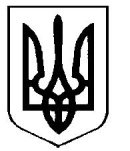 УкраїнаВерховинська селищна рада Верховинського району Івано-Франківської областівосьмого скликання двадцять сьома   сесія РІШЕННЯвід 11.07.2023 року          			                                                  с-ще Верховина№368-27/2023Про внесення змін до рішення дев’ятої сесії Верховинської селищної ради від 09.07.2021 року №135-9/2021 «Про встановлення ставок та пільг із сплати податку на нерухоме майно, відмінне від земельної ділянки»	Керуючись статтею 266 Податкового кодексу України, пунктом 24 частини першої статті 26 Закону України “Про місцеве самоврядування в Україні”, постановою Кабінету Міністрів України від 24.05.2017 року №483 «Про затвердження форм типових рішень про встановлення ставок та пільг із сплати земельного податку та податку на нерухоме майно, відмінне від земельної ділянки» та враховуючи лист Головного управління ДПС в Івано-Франківській області №1829/5/09-19-01-01-05 від 16.02.2023 року, сесія селищної ради ВИРІШИЛА :1. Внести до рішення Верховинської селищної ради від 09.07.2021 № 135-9/2021 «Про встановлення ставок  та пільг із податку на нерухоме майно, відмінне від земельної ділянки», такі зміни:  	1.1. Код класифікації будівель і споруд 1251 Додатку 1 до рішення Верховинської селищної ради від 09.07.2021 № 135-9/2021 «Про встановлення ставок  та пільг із податку на нерухоме майно, відмінне від земельної ділянки», викласти в новій редакції (додається).	 2. Оприлюднити рішення на офіційному сайті Верховинської селищної ради  . 	3. Рішення набирає чинності  з 01.01.2024 року.4. Контроль за виконанням рішення покласти на  постійну комісію з  питань соціального захисту, фінансів, бюджету, планування соціально-економічного розвитку, інвестицій, міжнародного співробітництва та у справах учасників АТО (Я.Стефурак).Селищний голова                                                        Василь МИЦКАНЮКСекретар ради                                                              Петро АНТІПОВДодаток                                                       до рішення двадцять сьомої сесії  Верховинської селищної радивід 11.07.2023 № 368-27/2023Секретар ради                                                                                              Петро АНТІПОВКласифікація будівель та спорудСтавки податку за 1 кв. метр
(відсотків розміру мінімальної заробітної плати)Ставки податку за 1 кв. метр
(відсотків розміру мінімальної заробітної плати)Ставки податку за 1 кв. метр
(відсотків розміру мінімальної заробітної плати)Ставки податку за 1 кв. метр
(відсотків розміру мінімальної заробітної плати)Ставки податку за 1 кв. метр
(відсотків розміру мінімальної заробітної плати)Ставки податку за 1 кв. метр
(відсотків розміру мінімальної заробітної плати)Ставки податку за 1 кв. метр
(відсотків розміру мінімальної заробітної плати)НайменуванняНайменуваннядля юридичних осібдля юридичних осібдля юридичних осібдля фізичних осібдля фізичних осібдля фізичних осібНайменуванняНайменування1 зона2 зона3 зона1 зона2 зона3 зона1251 Будівлі промисловіБудівлі промисловіБудівлі промисловіБудівлі промисловіБудівлі промисловіБудівлі промисловіБудівлі промислові1251.1 Будівлі підприємств машинобудування та металообробної промисловості0,2--0,1--1251.2 Будівлі підприємств чорної металургії0,2--0,1--1251.3 Будівлі підприємств хімічної та нафтохімічної промисловості0,2--0,1--1251.4 Будівлі підприємств легкої промисловості0,2--0,1--1251.5 Будівлі підприємств харчової промисловості0,2--0,1--1251.6 Будівлі підприємств медичної та мікробіологічної промисловості0,2--0,1--1251.7 Будівлі підприємств лісової, деревообробної та целюлозно-паперової промисловості0,2--0,1--1251.8 Будівлі підприємств будівельної індустрії, будівельних матеріалів та виробів, скляної та фарфоро-фаянсової промисловості0,2--0,1--1251.9 Будівлі інших промислових виробництв, включаючи поліграфічне0,2--0,1--